 Картофелечистка    инв.1101360001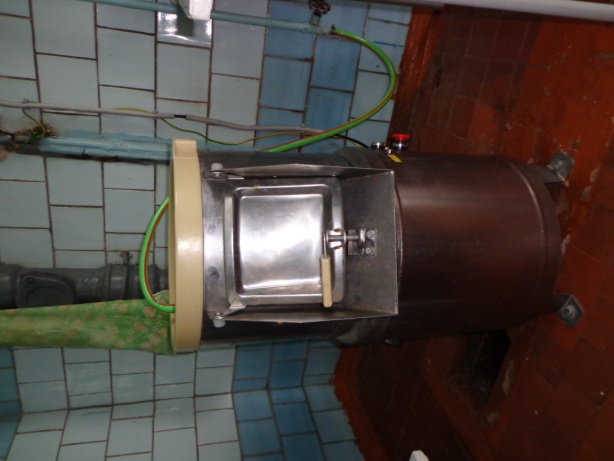  Плита электрическая 3-х конфорочная 1101360004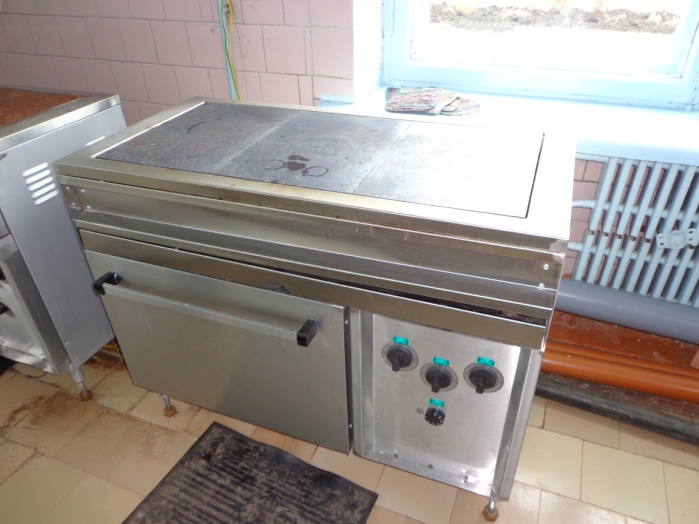  Плита электрическая 3-х конфорочная инв. 1101360005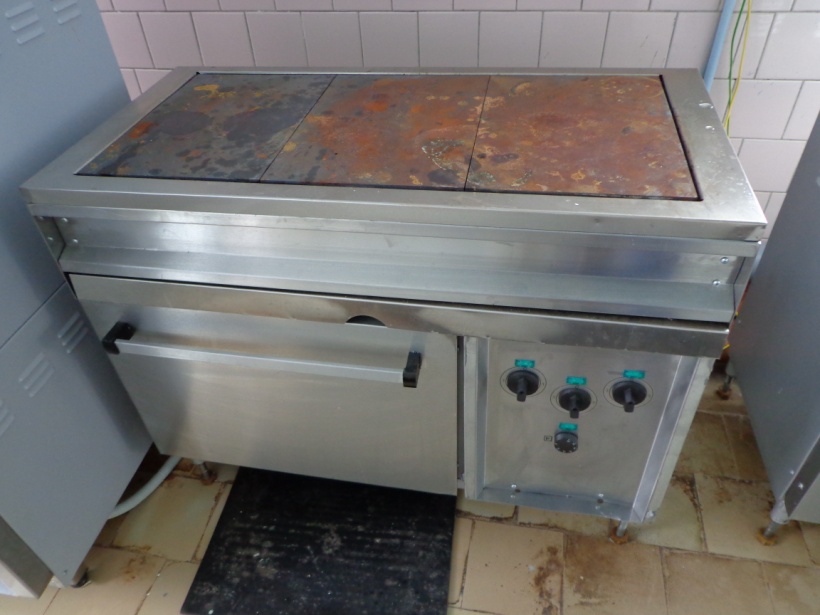 Шкаф Жарочный Аленнта ШЖ -ЭП- 3 нерж)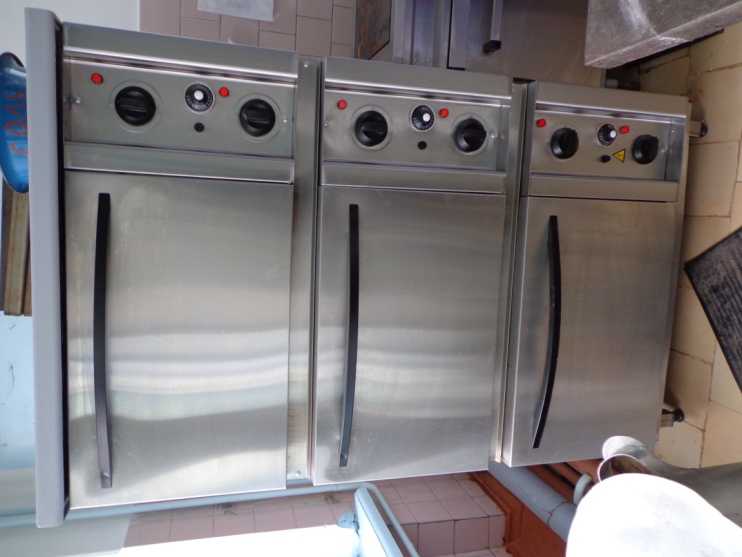                                                      инв.1101360002